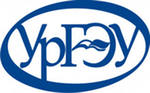 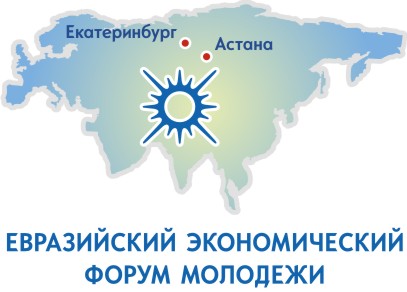 УТВЕРЖДАЮПредседатель оргкомитета 
 Евразийского экономического форума молодежи, Зам. председателя Координационного Совета  АЕЭКУ, Президент АНО «Большой Евразийский университетский комплекс»_________________М.В. ФёдоровКонгресс молодых экономистовП О Л О Ж Е Н И ЕО Международном конкурсе «Корпоративное управление и инвестиции в глобальной экономике»Номинация 
«Лучший исследовательский проект по корпоративному управлению»Екатеринбург2013-2014 г.г.1. Общие положения1.1 Конкурс «Корпоративное управление и инвестиции в глобальной экономике» (далее конкурс) проходит в рамках Пятого Евразийского экономического форума молодежи.1.1 Организаторами конкурса является кафедра корпоративной экономики, управления и оценки бизнеса (Институт развития бизнеса и предпринимательства) УрГЭУ при поддержке НП «Элитарный Клуб корпоративного поведения», СРО «Деловая Россия», Ассоциации выпускников Президентской программы, Министерства экономики и территориального развития Свердловской области,  Свердловского областного Союза промышленников и предпринимателей.1.2 Участники конкурса: в конкурсе могут принимать участие на добровольной основе студенты, аспиранты, молодые ученые, а также представители бизнес-структур в возрасте до 35 лет.К участию допускаются индивидуальные участники и группы до 10 человек, соответствующие категориям участников. Состав участников должен быть подтвержден списком и резюме каждого участника. Каждый участник должен быть обязательно зарегистрирован на официальном портале Форума www.eurasia-forum.ru.1.3 Конкурс проводится по номинации: «Лучший исследовательский проект по корпоративному управлению».Тематические направления конкурса: Экологическая ответственность бизнеса как фактор развития зеленой экономики.Государство в системе корпоративного управления, специфика развития корпоративного управления в компаниях с государственным участием: международный опыт и российская практика.Государственно-частное партнерство: что мешает эффективному развитию?Интересы власти, бизнеса и общества в механизме партнерства.Моделирование стоимости компаний как ориентир эффективного корпоративного управления.Молодые лидеры корпоративного бизнеса.Корпоративные финансы и инвестирование: опыт эмпирических исследований и практика компаний.Оценка и управление инвестиционной привлекательностью компании.Влияние корпоративного управления на инвестиционную привлекательность бизнеса. Особенности корпоративного управления в малом, среднем и семейном бизнесе: международная практика и российские реалии.Профессионализм и независимость советов директоров: миф или реальность?Поиск критериев эффективности сделок слияний и поглощений для формирования новых моделей корпоративного контроля.Транспарентность бизнеса, выбор между информационной прозрачностью и безопасностью компаний (между Сциллой и Харибдой). Риски в системе корпоративного управления: акционерная и стейкхолдерская модель.Управленческие практики социальной ответственности бизнеса.Корпоративные нефинансовые отчеты в России как путь к устойчивым и сбалансированным отношениям со стейкхолдерами: оценка перспектив.Синергетический реинжиниринг корпоративного управления, баланс в развитии системы корпоративного управления и системы управления бизнесом.Управленческие инновации как способ развития систем корпоративного управления в российских компаниях: опыт эмпирических исследований и практика компаний.Управление проектами в российских компаниях: вызовы и перспективы.2. Цели и задачи2.1 Цель – формирование  управленческих и исследовательских компетенций в сфере корпоративного управления у молодых менеджеров – будущих лидеров бизнеса, на целенных на развитие цивилизованных норм надлежащего корпоративного поведения.  2.2 Задачи конкурса: - выявить научно-исследовательский потенциал молодых ученых;- актуализировать интерес молодых исследователей к проблемам корпоративного управления и поиску путей их практического решения;- обменяться знаниями, идеями, опытом использования исследовательского инструментария, спрос на который все больше предъявляют современные экономика и бизнес;- предложить научно-практические рекомендации по развитию теории и практики корпоративного управления.3. Оформление заявокДля участия в конкурсе принимаются заявки, оформленные в установленной настоящим положением форме и имеющие все необходимые приложения и документы согласно Приложению 1.4. Порядок проведения конкурса4.1 Конкурс проходит в два тура: отборочный и финал.Отборочный тур: принимаются заявки для участия в предложенных номинациях по требованиям, установленным в пунктах 1.2 и 3. Комиссия проводит заочный отбор заявок и формирует топ-лист лучших в каждой номинации на официальном портале форума www.eurasia-forum.ru. Прием заявок осуществляется с 1 ноября 2013 года до 11 марта 2014 года.Финал: авторы не менее 15 лучших проектов приглашаются в Екатеринбург для очной защиты своего проекта и участия в финальных мероприятиях Форума в период с 21 по 25 апреля 2014 года.5. Критерии оценки проектов5.1 При подведении итогов учитываются следующие критерии:- соответствие тематике конкурса;- актуальность самостоятельно полученных результатов оригинальных научных исследований по тематике конкурса;- использование современной исследовательской методологии;- практическая апробация результатов исследования.6. Конкурсная комиссия6.1 Конкурсная комиссия формируется организаторами (кафедрой корпоративной экономики, управления и развития бизнеса УрГЭУ) из числа представителей научного и бизнес-сообщества: российских и зарубежных экспертов в области корпоративного управления из высших учебных заведений Российской Федерации, академической науки, консалтинговых и аналитических компаний; практиков бизнеса; компаний корпоративного типа; компаний малого и среднего бизнеса. 6.2 Состав конкурсной комиссии будет объявлен до 11 марта 2014 года.6.3  В обязанности членов комиссии входит: проверка наличия документов, представленных в комплекте с заявкой на участие, рассмотрение и анализ представленных документов, указанных в Приложении 1 во время заочного отбора; участие в работе экспертного совета конкурса на защите проектов;определение победителей конкурса;ведение протокола конкурса.6.4 Комиссия принимает решение на основании суммы баллов, полученными конкурсантами. Каждый пункт заявки может быть оценен на 5 баллов с учетом критериев, обозначенных в пунктах 5.1.6.5 Комиссия имеет право выделить специальные номинации.7. Подведение итогов7.1 По решению конкурсной комиссии присваиваются I, II, III места.7.2 Все участники награждаются дипломами, специальными призами по решению конкурсной комиссии. 8.  Контактные данные.Организатор конкурсаКафедра корпоративной  экономики, управления и оценки бизнеса Уральского государственного экономического университета.Тел.(факс): (8-343) 251-96-78 (E-mail: kcg@usue.ru)Научный руководитель конкурса:Ткаченко Ирина Николаевназав. кафедрой корпоративной экономики, управления и оценки бизнеса, доктор экономических наук, профессор Ответственное лицо:Раменская Людмила Александровна(E-mail: ramen_lu@mail.ru  ) Приложение 1.Требования к оформлению конкурсных работДля участия в Конкурсе должен быть представлен следующий пакет документов:1. Текст конкурсной работы и титульный лист;2. Заявление автора об участии в Конкурсе и сведения о руководителе конкурсной работы.Работа должна быть оформлена в соответствии со следующими требованиями: межстрочный интервал 1,0 на листах формата А4. шрифт Times New Roman, размер шрифта - 12. поля 2 см с каждой стороны. Объем работы - не более 50 страниц.Типовая структура работы: введение; три главы (теоретическая, аналитическая, рекомендательная); заключение и список использованной литературы.К каждому научно-исследовательскому проекту должны быть оформлены тезисы, отражающие общую идею работы. Тезисы должны быть оформлены следующим образом: межстрочный интервал 1.5 на листах формата A4, шрифт Times New Roman, размер шрифта - 14. поля - 2 см с каждой стороны. Объем тезисов не более 2 страниц.Все работы размещаются и регистрируются на странице конкурса на сайте  http://www.eurasia-forum.ru/Образец оформления титульного листаМеждународный конкурс научно-исследовательских проектов молодых ученых и студентов «Корпоративное управление и инвестиции в глобальной экономике»НАУЧНО-ИССЛЕДОВАТЕЛЬСКИЙ ПРОЕКТ__________________________________________________________________________________________________________________________________________Автор: _____________________________                                                                                                                       (Ф.И.О. полностью)Студент (аспирант и др.)  ________ курсаОчной (заочной) формы обучения_______Наименование вуза организации____________________________________________Научный руководитель:_______________(Ф.И.О., ученая степень, должность)Город2014Образец оформления заявления автораЗАЯВЛЕНИЕ УЧАСТНИКА Международного конкурса научно-исследовательских проектовмолодых ученых и студентов «Корпоративное управление и инвестиции в глобальной экономике»Прошу принять мою работу к участию в Международном конкурсе научно-исследовательских проектов молодых ученых и студентов «Корпоративное управление и инвестиции в глобальной экономике».Сообщаю о себе следующие данные.Представленная работа является авторскойУчастникФамилияУчастникИмяУчастникОтчествоУчастникДата рожденияУчастникМесто работы/учебыУчастникДолжность/группа, курсУчастникФакультетУчастникКафедраУчастникСпециальность, специализацияУчастникУченая степень/ ученое званиеУчастникАдрес (с почтовым индексом)УчастникКонтактный телефонУчастникe-mailУчастникТема статьи (тезисов)УчастникФорма участияУчастник(очная, заочная, слушатель)УчастникНаучное направление (№)Научный руководительФамилияНаучный руководительИмяНаучный руководительОтчествоНаучный руководительУченая степень, званиеНаучный руководительВуз (организация)Научный руководительФакультетНаучный руководительКафедраНаучный руководительКонтактный телефонНаучный руководительe-mail